  Inter-institutional Co-Supervision/Co-tutelle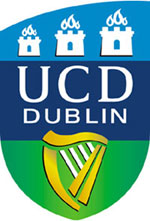 Proposal Form_________________________________________This form is to be completed by the UCD faculty member who wishes to propose an inter-institutional co-supervision agreement between UCD and partner institution for one PhD student. Please submit the completed form to the relevant Governing Board Name of Collaborating Institution	____________________________________Name of Proposed Lead Institution	____________________________________Name Proposed UCD supervisor		____________________________________Name of Proposed partner supervisor	_____________________________________Name of Proposed PhD Student		____________________________________